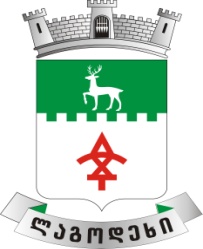 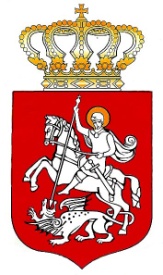                                             ლაგოდეხის მუნიციპალიტეტის საკრებულოსგანკარგულება № 2022 წლის   ქ. ლაგოდეხი  საქართველოს სახელმწიფო ბიუჯეტით გათვალისწინებული საქართველოს რეგიონებში განსახორციელებელი პროექტების ფონდიდან სოფლის მხარდაჭერის პროგრამის ფარგლებში,  2021  წელს  ლაგოდეხის მუნიციპალიტეტში განსახორციელებელი პროექტების მოწონების შესახებ      საქართველოს ორგანული კანონის „ადგილობრივი თვითმმართველობის კოდექსის“ 61-ე მუხლის მე-2 პუნქტისა და ,,საქართველოს სახელმწიფო ბიუჯეტით გათვალისწინებული საქართველოს რეგიონებში განსახორციელებელი პროექტების ფონდიდან სოფლის მხარდაჭერის პროგრამის ფარგლებში დასაფინანსებელი პროექტების შერჩევის პროცედურების და კრიტერიუმების დამტკიცების შესახებ’’ საქართველოს მთავრობის  2018  წლის 28 დეკემბრის №654  დადგენილების  შესაბამისად, ლაგოდეხის მუნიციპალიტეტის საკრებულოს განკარგულებით:            მუხლი 1.      მოწონებული იქნეს  საქართველოს სახელმწიფო ბიუჯეტით გათვალისწინებული საქართველოს რეგიონებში განსახორციელებელი პროექტების ფონდიდან სოფლის მხარდაჭერის პროგრამის ფარგლებში, 2022 წელს ლაგოდეხის მუნიციპალიტეტში განსახორციელებელი პროექტები,  დანართის შესაბამისად.     მუხლი 2.      განკარგულება ძალაშია გამოქვეყნებისთანავე.       მუხლი 3 .     განკარგულების გასაჩივრება შესაძლებელია, კანონმდებლობით დადგენილი წესით, გამოქვეყნებიდან ერთი თვის ვადაში, გურჯაანის რაიონულ სასამართლოში, მისამართი: ქ. გურჯაანი, სანაპიროს ქ. №24.                   საკრებულოს თავმჯდომარე                          კარლო ჯამბურია